ZION LUTHERAN CHURCH, WOODLAND, MI Third Sunday after Easter, May 1, 2022*If you are listening in your car, please tune your radio to FM 87.7*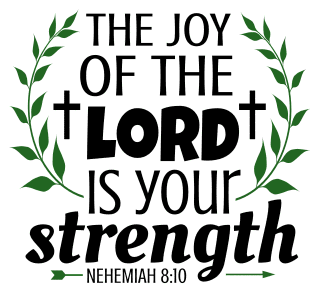 ANNOUNCEMENTSPRELUDEGatheringThe Holy Spirit calls us together as the people of God.Confession and Forgiveness In the name of the Father, and of the ☩ Son, and of the Holy Spirit.Amen.God of all mercy & consolation, come to the help of your people, turning us from our sin to live for you alone. Give us the power of your Holy Spirit that we may confess our sin, receive your forgiveness, and grow into the fullness of Jesus Christ, our Savior and Lord.Amen.Let us confess our sin in the presence of God and of one another. Most merciful God,we confess that we are captive to sin and cannot free ourselves. We have sinned against you in thought, word, and deed, by what we have done and by what we have left undone. We have not loved you with our whole heart; we have not loved our neighbors as ourselves. For the sake of your Son, Jesus Christ, have mercy on us. Forgive us, renew us, and lead us, so that we may delight in your will and walk in your ways, to the glory of your holy name. Amen.God, who is rich in mercy, loved us even when we were dead in sin, and made us alive together with Christ. By grace you have been saved. In the name of ☩ Jesus Christ, your sins are forgiven. Almighty God strengthen you with power through the Holy Spirit, that Christ may live in your hearts through faith.Amen.Gathering Song 	“Christ Is Alive! Let Christians Sing!” ELW 389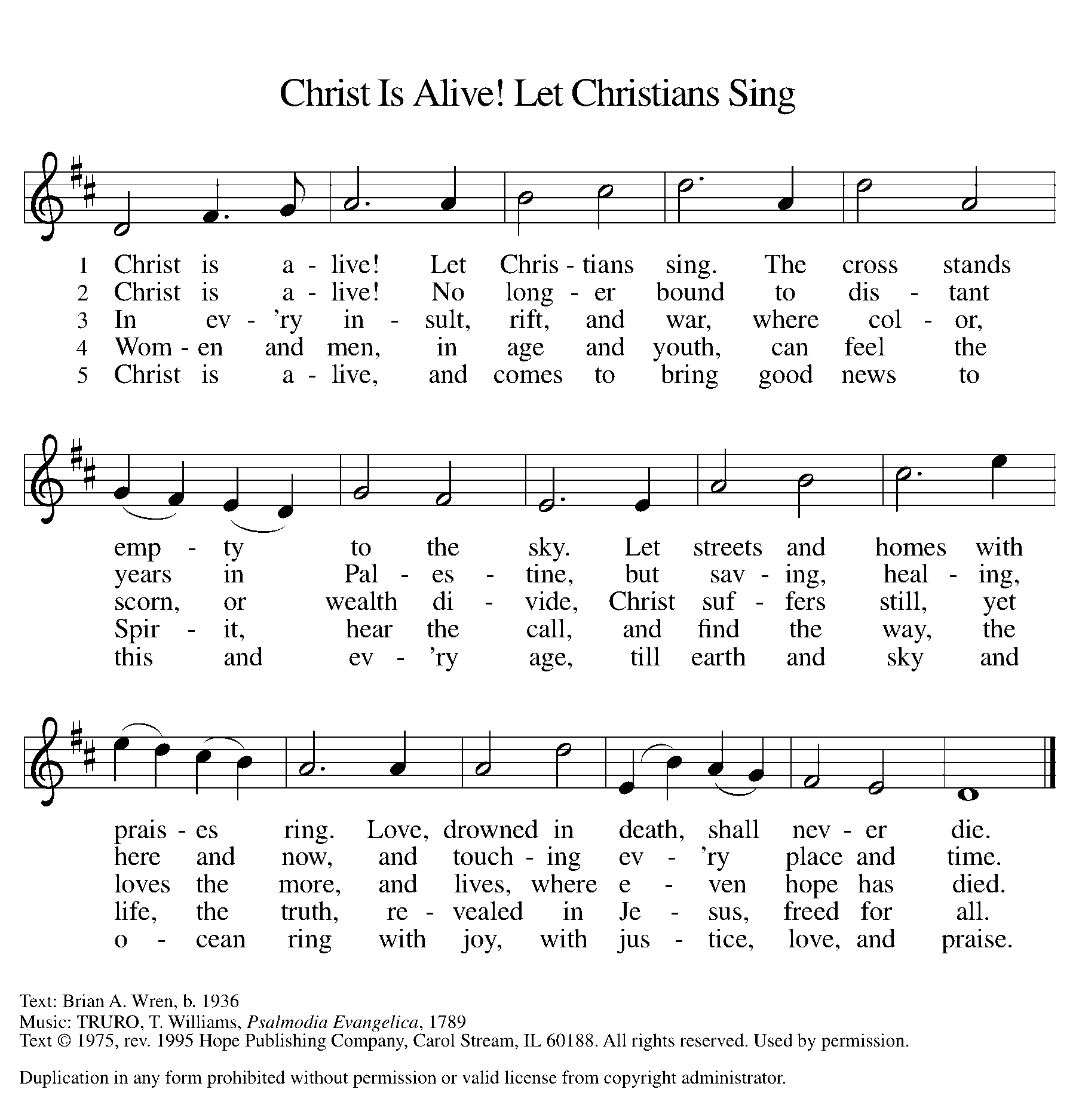 GREETINGThe grace of our Lord Jesus Christ, the love of God, and the communion of the Holy Spirit be with you all.And also with you.Prayer of the DayLet us pray together.Eternal and all-merciful God, with all the angels and all the saints we laud your majesty and might. By the resurrection of your Son, show yourself to us and inspire us to follow Jesus Christ, our Savior and Lord, who lives and reigns with you and the Holy Spirit, one God, now and forever. Amen.First Reading 							Acts 9:1-6 [7-20]A reading from Acts.1Saul, still breathing threats and murder against the disciples of the Lord, went to the high priest 2and asked him for letters to the synagogues at Damascus, so that if he found any who belonged to the Way, men or women, he might bring them bound to Jerusalem. 3Now as he was going along and approaching Damascus, suddenly a light from heaven flashed around him. 4He fell to the ground and heard a voice saying to him, “Saul, Saul, why do you persecute me?” 5He asked, “Who are you, Lord?” The reply came, “I am Jesus, whom you are persecuting. 6But get up and enter the city, and you will be told what you are to do.” [7The men who were traveling with him stood speechless because they heard the voice but saw no one. 8Saul got up from the ground, and though his eyes were open, he could see nothing; so they led him by the hand and brought him into Damascus. 9For three days he was without sight, and neither ate nor drank.
 10Now there was a disciple in Damascus named Ananias. The Lord said to him in a vision, “Ananias.” He answered, “Here I am, Lord.” 11The Lord said to him, “Get up and go to the street called Straight, and at the house of Judas look for a man of Tarsus named Saul. At this moment he is praying, 12and he has seen in a vision a man named Ananias come in and lay his hands on him so that he might regain his sight.” 13But Ananias answered, “Lord, I have heard from many about this man, how much evil he has done to your saints in Jerusalem; 14and here he has authority from the chief priests to bind all who invoke your name.” 15But the Lord said to him, “Go, for he is an instrument whom I have chosen to bring my name before Gentiles and kings and before the people of Israel; 16I myself will show him how much he must suffer for the sake of my name.” 17So Ananias went and entered the house. He laid his hands on Saul and said, “Brother Saul, the Lord Jesus, who appeared to you on your way here, has sent me so that you may regain your sight and be filled with the Holy Spirit.” 18And immediately something like scales fell from his eyes, and his sight was restored. Then he got up and was baptized, 19and after taking some food, he regained his strength. 
  For several days he was with the disciples in Damascus, 20and immediately he began to proclaim Jesus in the synagogues, saying, “He is the Son of God.”] The word of the Lord.Thanks be to God.Psalm									Psalm 30 1I will exalt you, O Lord, because you have lift- | ed me up
  and have not let my enemies triumph | over me.
 2O Lord my God, I cried | out to you,
  and you restored | me to health.
 3You brought me up, O Lord, | from the dead;
  you restored my life as I was going down | to the grave.
 4Sing praise to the Lord, | all you faithful;
  give thanks in ho- | ly remembrance. 
 5God’s wrath is short; God’s favor | lasts a lifetime.
  Weeping spends the night, but joy comes | in the morning.
 6While I felt se- | cure, I said,
  “I shall never | be disturbed.
 7You, Lord, with your favor, made me as strong | as the mountains.”
  Then you hid your face, and I was | filled with fear.
 8I cried to | you, O Lord;
  I pleaded with | my Lord, saying,
 9“What profit is there in my blood, if I go down | to the pit?
  Will the dust praise you or de- | clare your faithfulness?
 10Hear, O Lord, and have mer- | cy upon me;
  O Lord, | be my helper.” R
 11You have turned my wailing | into dancing;
  you have put off my sackcloth and clothed | me with joy.
 12Therefore my heart sings to you | without ceasing;
  O Lord my God, I will give you | thanks forever. Second Reading							Revelation 5:11-14A reading from Revelation.11Then I looked, and I heard the voice of many angels surrounding the throne and the living creatures and the elders; they numbered myriads of myriads and thousands of thousands, 12singing with full voice, 
 “Worthy is the Lamb that was slaughtered
 to receive power and wealth and wisdom and might
 and honor and glory and blessing!”
13Then I heard every creature in heaven and on earth and under the earth and in the sea, and all that is in them, singing, 
 “To the one seated on the throne and to the Lamb
 be blessing and honor and glory and might
 forever and ever!”
14And the four living creatures said, “Amen!” And the elders fell down and worshiped.The word of the Lord.Thanks be to God.Gospel Acclamation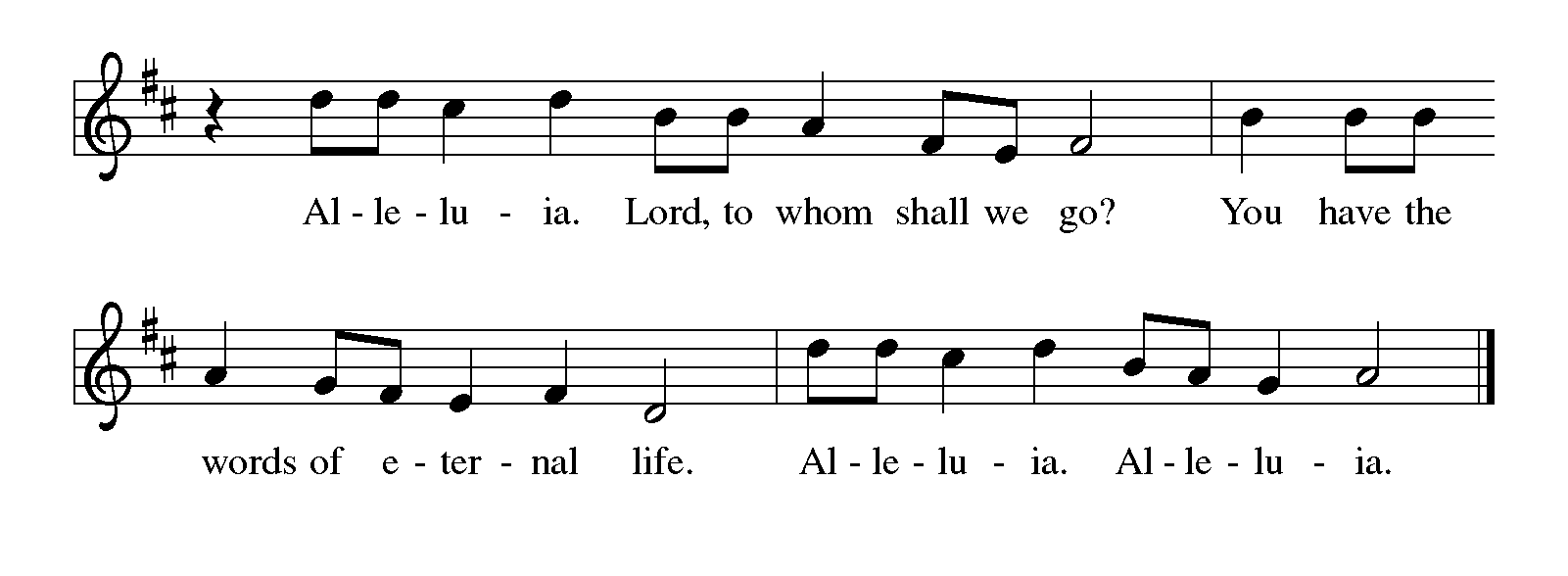 Gospel 											John 21:1-19The holy gospel according to John.Glory to you, O Lord.1After [he appeared to his followers in Jerusalem,] Jesus showed himself again to the disciples by the Sea of Tiberias; and he showed himself in this way. 2Gathered there together were Simon Peter, Thomas called the Twin, Nathanael of Cana in Galilee, the sons of Zebedee, and two others of his disciples. 3Simon Peter said to them, “I am going fishing.” They said to him, “We will go with you.” They went out and got into the boat, but that night they caught nothing.
 4Just after daybreak, Jesus stood on the beach; but the disciples did not know that it was Jesus. 5Jesus said to them, “Children, you have no fish, have you?” They answered him, “No.” 6He said to them, “Cast the net to the right side of the boat, and you will find some.” So they cast it, and now they were not able to haul it in because there were so many fish. 7That disciple whom Jesus loved said to Peter, “It is the Lord!” When Simon Peter heard that it was the Lord, he put on some clothes, for he was naked, and jumped into the sea. 8But the other disciples came in the boat, dragging the net full of fish, for they were not far from the land, only about a hundred yards off.
 9When they had gone ashore, they saw a charcoal fire there, with fish on it, and bread. 10Jesus said to them, “Bring some of the fish that you have just caught.” 11So Simon Peter went aboard and hauled the net ashore, full of large fish, a hundred fifty-three of them; and though there were so many, the net was not torn. 12Jesus said to them, “Come and have breakfast.” Now none of the disciples dared to ask him, “Who are you?” because they knew it was the Lord. 13Jesus came and took the bread and gave it to them, and did the same with the fish. 14This was now the third time that Jesus appeared to the disciples after he was raised from the dead.
 15When they had finished breakfast, Jesus said to Simon Peter, “Simon son of John, do you love me more than these?” He said to him, “Yes, Lord; you know that I love you.” Jesus said to him, “Feed my lambs.” 16A second time he said to him, “Simon son of John, do you love me?” He said to him, “Yes, Lord; you know that I love you.” Jesus said to him, “Tend my sheep.” 17He said to him the third time, “Simon son of John, do you love me?” Peter felt hurt because he said to him the third time, “Do you love me?” And he said to him, “Lord, you know everything; you know that I love you.” Jesus said to him, “Feed my sheep. 18Very truly, I tell you, when you were younger, you used to fasten your own belt and to go wherever you wished. But when you grow old, you will stretch out your hands, and someone else will fasten a belt around you and take you where you do not wish to go.” 19(He said this to indicate the kind of death by which he would glorify God.) After this he said to him, “Follow me.”The gospel of the Lord.Praise to you, O Christ.CHILDREN’S SERMONSermon 				Pastor Becky Ebb-SpeeseHymn of the Day 		“Borning Cry” ELW 732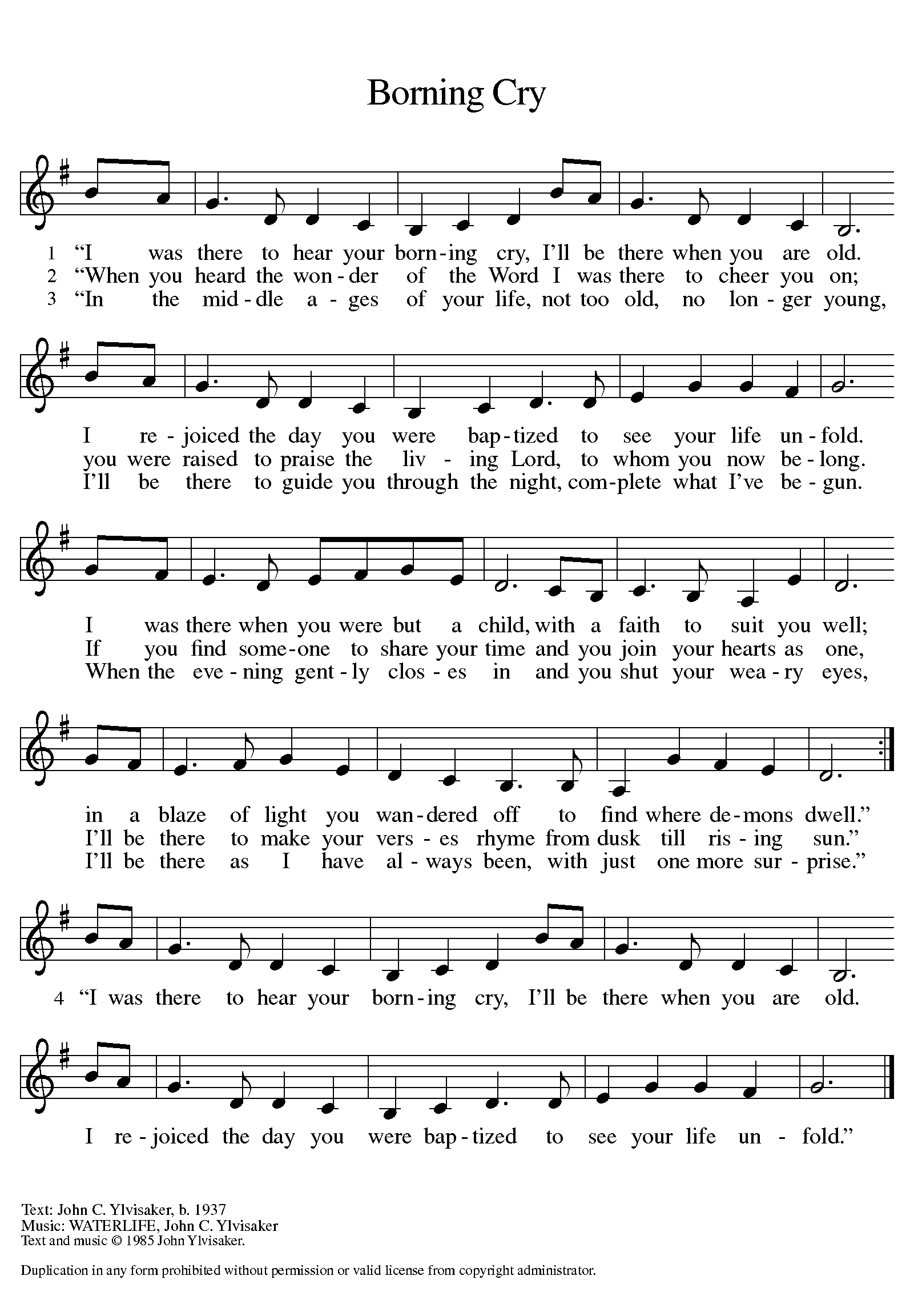 HOLY BAPTISMAiden Atlas Hokanson, Sponsors: Lisa Nurenberg, Roxanne JohnsonShana Ann Griffin, Sponsors: Lisa Nurenberg, Roxanne JohnsonPRESENTATIONIn Holy Baptism our gracious heavenly Father liberates us from sin and death by joining us to the death and resurrection of our Lord Jesus Christ. We are born children of a fallen humanity; in the waters of Baptism we are reborn children of God and inheritors of eternal life. By water and the Holy Spirit we are made members of the Church which is the body of Christ. As we live with him and with his people, we grow in faith, love, and obedience to the will of God.All sponsors together: We present these brothers and sisters to receive the Sacrament of Holy Baptism.In Christian love you have presented these brothers and sisters for Holy Baptism. You should, therefore, faithfully bring them to the services of God’s house, and teach them the Lord’s Prayer, the Creed, and the Ten Commandments. As they grow in years, you should place in his hands the Holy Scriptures and provide for his instruction in the Christian faith, that, living in the covenant of their Baptism and in communion with the Church, he may lead a godly life until the day of Jesus Christ.Do you promise to fulfill these obligations?Sponsors answer: I do.THANKSGIVINGThe Lord be with you.And also with you.Let us give thanks to the Lord our God.It is right to give him thanks and praise.Holy God, mighty Lord, gracious Father: We give you thanks, for in the beginning your Spirit moved over the waters and you created heaven and earth. By the gift of water you nourish and sustain us and all living things.By the waters of the flood you condemned the wicked and saved those whom you had chosen, Noah and his family. You led Israel by the pillar of cloud and fire through the sea, out of slavery into the freedom of the promised land. In the waters of the Jordan your Son was baptized by John and anointed with the Spirit. By the baptism of his own death and resurrection your beloved Son has set us free from the bondage to sin and death and has opened the way to the joy and freedom of everlasting life. He made water a sign of the kingdom and of cleansing and rebirth. In obedience to his command, we make disciples of all nations, baptizing them in the name of the Father, and of the Son, and of the Holy Spirit.Pour out your Holy Spirit, so that those who are here to be baptized may be given new life. Wash away the sin of all those who are cleansed by this water and bring them forth as inheritors of your glorious kingdom.To you be given praise and honor and worship through your Son, Jesus Christ our Lord, in the unity of the Holy Spirit, now and forever.AmenPROFESSION OF FAITHI ask you to profess your faith in Christ Jesus, reject sin, and confess the faith of the church, the faith in which we baptize. Do you renounce all the forces of evil, the devil, and all his empty promises?I do.Do you believe in God the Father?I believe in God, the Father almighty,creator of heaven and earth.Do you believe in Jesus Christ, the Son of God?I believe in Jesus Christ, his only Son, our Lord.He was conceived by the power of the Holy Spiritand born of the virgin Mary.He suffered under Pontius Pilate,was crucified, died, and was buried.He descended into hell.*On the third day he rose again.He ascended into heaven,and is seated at the right hand of the Father.He will come again to judge the living and the dead.Do you believe in God the Holy Spirit?I believe in the Holy Spirit,the holy catholic church,the communion of saints,the forgiveness of sins,the resurrection of the body,and the life everlasting. AmenBAPTISMI baptize you in the name of the Father,and of the Son, and of the Holy Spirit. AmenThe Lord be with you.And also with you.God, the Father of our Lord Jesus Christ, we give you thanks for freeing your sons and daughters from the power of sin and for raising them up to a new life through this holy sacrament. Pour your Holy Spirit upon your sons and daughters: the spirit of wisdom and understanding, the spirit of counsel and might, the spirit of knowledge and the fear of the Lord, the spirit of joy in your presence.AmenChild of God, you have been sealed by the Holy Spirit and marked with the cross of Christ forever.AmenA lighted candle may be given to each of the baptized (to the sponsor of a young child) by a representative of the congregation who says:Let your light so shine before others that they may see your good works and glorify your Father in heaven.O God, the giver of all life, look with kindness upon the father and mother of this child. Let them ever rejoice in the gift you have given them. Make them teachers and examples of righteousness for their child. Strengthen them in their own Baptism so they may share eternally with their child the salvation you have given them, through Jesus Christ our Lord.AmenPRESENTATION FOR AFFIRMATION OF BAPTISMFred HokansonI present this brother who desires to make public affirmation of his baptism.Let us pray. Merciful God, we thank you for this brother, whom you have made your own by water and the Word in baptism. You have called him to yourself,enlightened him with the gifts of your Spirit, and nourished him in the community of faith. Uphold your servant in the gifts and promises of baptism, and unite the hearts of all whom you have brought to new birth. We ask this in the name of Christ.Amen.The assembly stands.Affirmation of BaptismBrother who is affirming baptism today:You have made public profession of your faith.Do you intend to continue in the covenant God made with you in holy baptism:to live among God’s faithful people,to hear the word of God and share in the Lord’s supper,to proclaim the good news of God in Christ through word and deed,to serve all people, following the example of Jesus,and to strive for justice and peace in all the earth?Response: I do, and I ask God to help and guide me.The minister addresses the assembly.People of God, do you promise to support those who are baptized today, and he who is making public affirmation of his baptism, and to pray for them in their life in Christ?We do, and we ask God to help and guide us.Let us pray. We give you thank, O God, that through water and the Holy Spirit you give us new birth, cleanse us from sin, and raise us to eternal life. Father in heaven, for Jesus’ sake, stir up in them the gift of your Holy Spirit; confirm their faith, guide their lives, empower them in their serving, give them patience in suffering, and bring them to everlasting life.Amen.WELCOMEThrough Baptism and Affirmation of Baptism God has made these new brothers and sisters members of the priesthood we all share in Christ Jesus, that we may proclaim the praise of God and bear his creative and redeeming Word to all the world.We welcome you into the Lord’s family. We receive you as fellow members of the body of Christ, children of the same heavenly Father, and workers with us in the kingdom of God.Prayers of IntercessionSet free from captivity to sin and death, we pray to the God of resurrection for the church, people in need, and all of creation.A brief silence.Holy One of new beginnings, fill us with new life. Send us into the world as you sent your apostles Philip and James, to invite people to come and see your wondrous acts in Christ. We pray especially for Trinity Lutheran Church and Rev. Sarah Samuelson, in your mercy,hear our prayer.Revive ecosystems along coastlands that have been devastated by natural forces and human negligence. Reestablish plant and animal life that purifies air and water and that feeds humans and other living creatures. God, in your mercy,hear our prayer.Accompany laborers who get little rest from their work. Give them hope when they struggle to produce what they need. Give all who labor fair treatment and just wages. God, in your mercy,hear our prayer.Restore all people who cry to you for help. We also pray for the people in Ukraine. Turn their mourning into dancing, clothe them with joy, and put a testimony of healing and praise on their lips. God, in your mercy,hear our prayer.Be present to faithful ones who are persecuted for following you. Sustain them by your faithfulness, and give them strength in the name of Jesus. God, in your mercy,hear our prayer.Join our voices with angels, creatures, and all the saints in praising Christ and bestowing upon him all blessing and honor and glory. Reveal Christ’s glory to us and through us in our worship. God, in your mercy,hear our prayer.In your mercy, O God, respond to these prayers, and renew us by your life-giving Spirit; through Jesus Christ, our Savior.Amen.Peace The peace of Christ be with you always.And also with you.OFFERetory SONGThe joy of the Lord is my strength,The joy of the Lord is my strength,The joy of the Lord is my strength,The joy of the Lord is my strength.Offering Prayer Let us pray.God our provider, you have not fed us with bread alone, but with words of grace and life. Bless us and these your gifts, which we receive from your bounty, through Jesus Christ our Lord.Amen.Great Thanksgiving Dialogue The Lord be with you.And also with you.Lift up your hearts.We lift them to the Lord.Let us give thanks to the Lord our God.It is right to give our thanks and praise.Holy, Holy, Holy 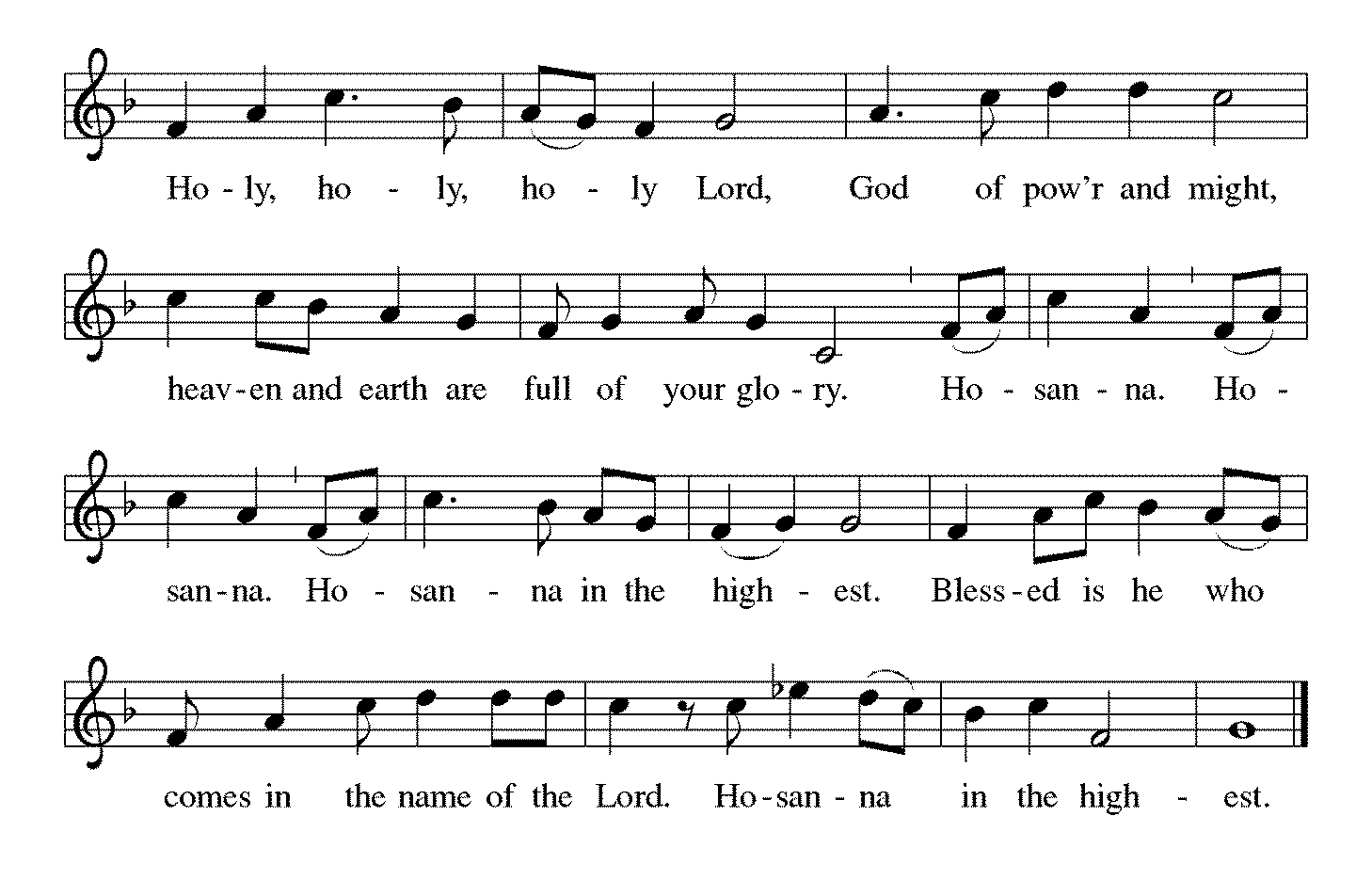 Thanksgiving at the Table In the night in which he was betrayed,our Lord Jesus took bread, and gave thanks;broke it, and gave it to his disciples, saying:Take and eat; this is my body, given for you.Do this for the remembrance of me.Again, after supper, he took the cup, gave thanks,and gave it for all to drink, saying:This cup is the new covenant in my blood,shed for you and for all people for the forgiveness of sin.Do this for the remembrance of me.Lord’s Prayer Lord, remember us in your kingdom and teach us to pray.Our Father, who art in heaven,hallowed be thy name,thy kingdom come,thy will be done,on earth as it is in heaven.Give us this day our daily bread;and forgive us our trespasses,as we forgive thosewho trespass against us;and lead us not into temptation,but deliver us from evil.For thine is the kingdom,and the power, and the glory,forever and ever. Amen.Invitation to Communion Come to the banquet, for all is now ready.communion	*continuousSongS During Communion 	 “Now the Green Blade Rises” ELW 379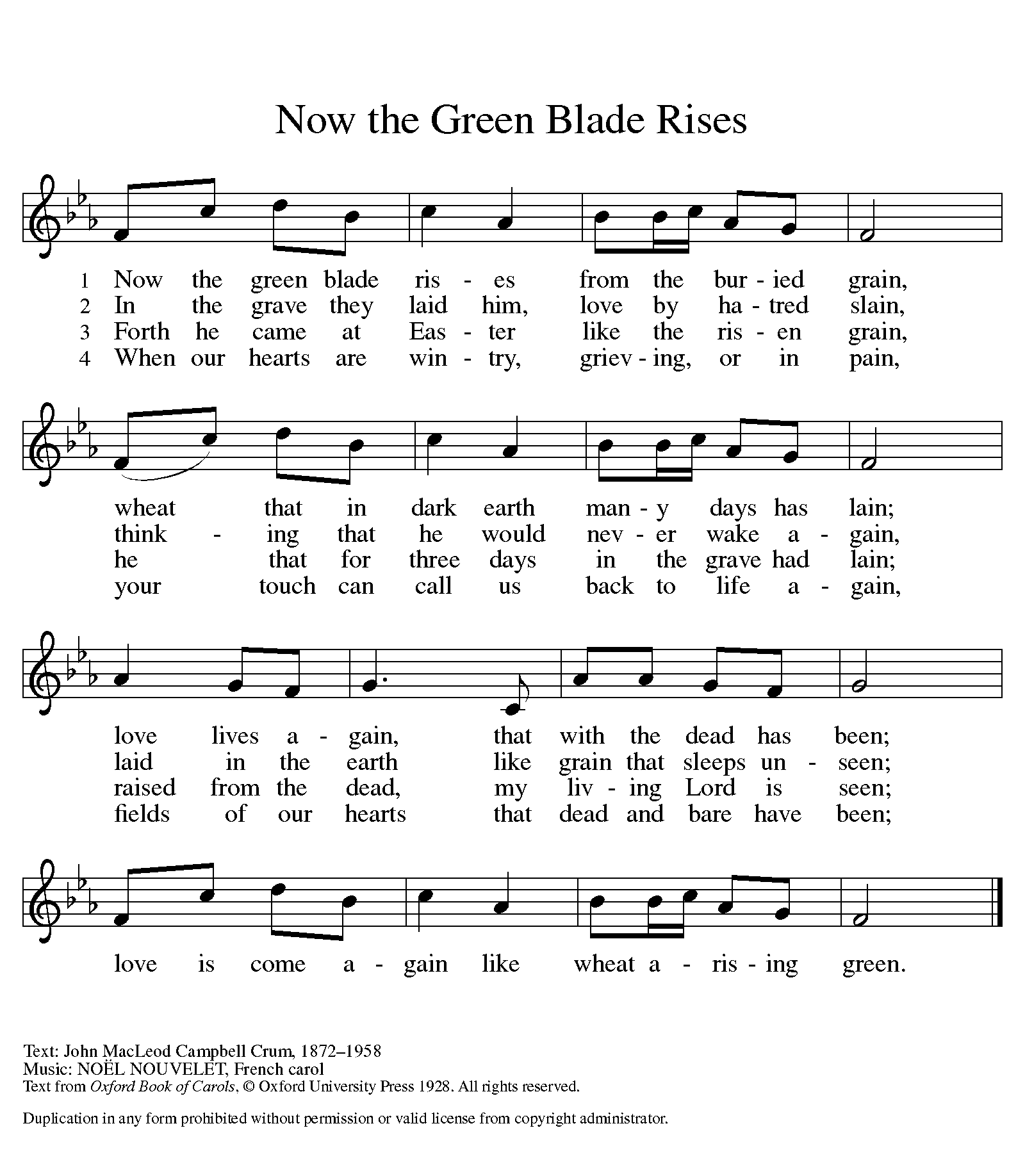 “Let Us Break Bread Together” ELW 471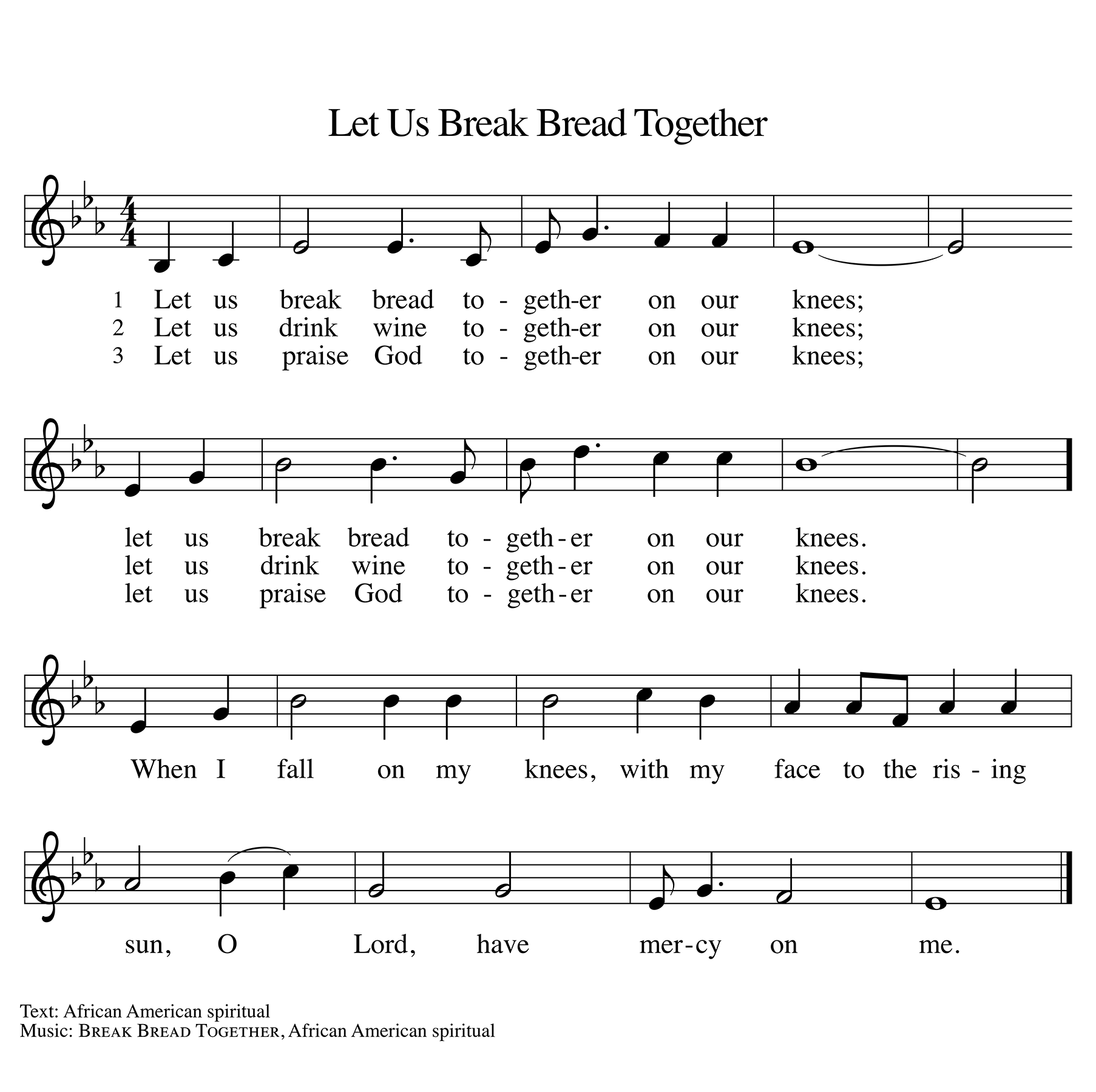 “O Living Bread from Heaven” ELW 542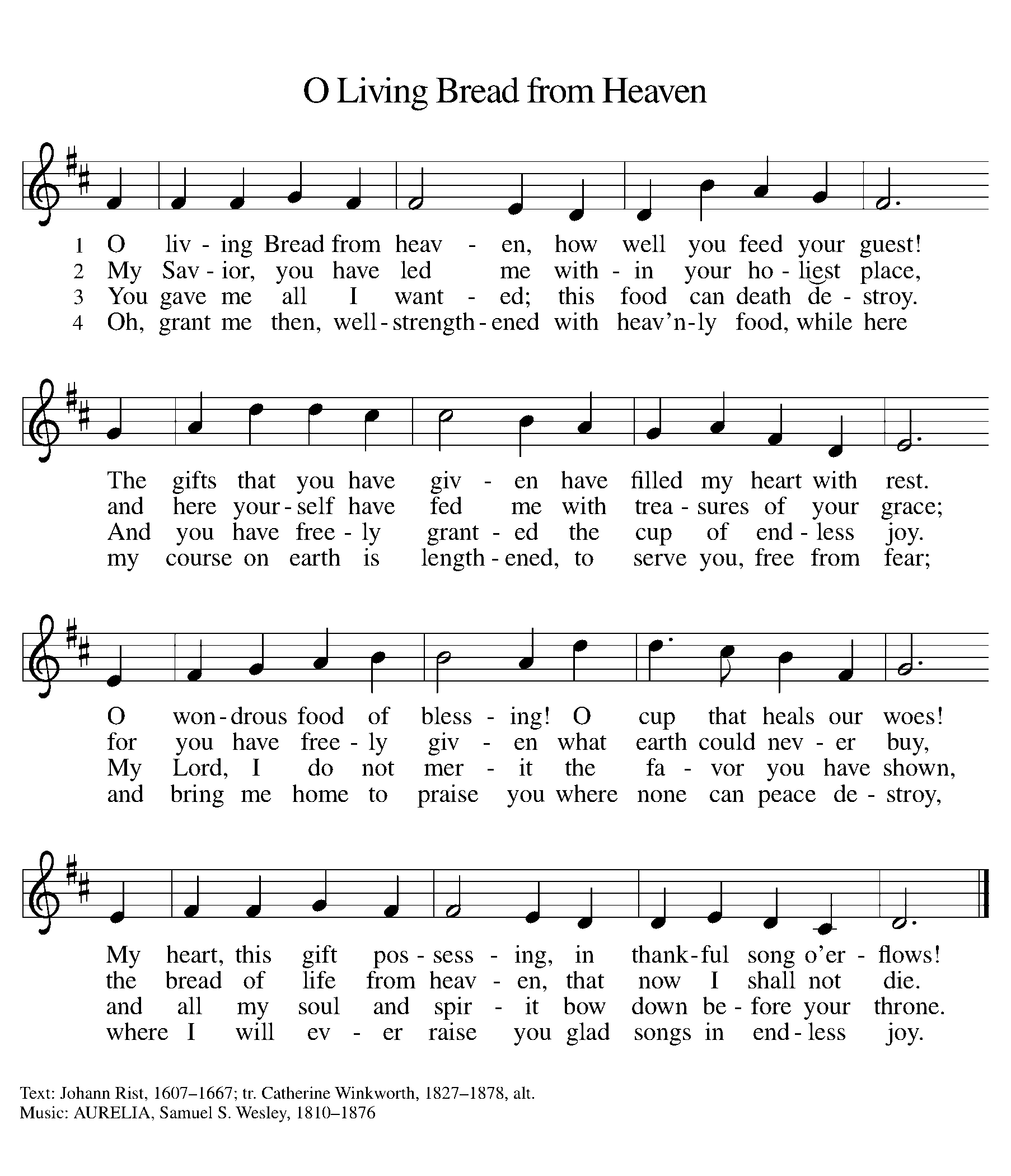 Prayer after Communion Let us pray. Life-giving God, in the mystery of Christ’s resurrection you send light to conquer darkness, water to give new life, and the bread of life to nourish your people. Send us forth as witnesses to your Son’s resurrection, that we may show your glory to all the world, through Jesus Christ, our risen Lord.Amen.SendingGod blesses us and sends us in mission to the world.BlessingThe Lord bless you and keep you.The Lord’s face shine on you with grace and mercy.The Lord look upon you with favor and ☩ give you peace.Amen.Sending SonG		“Christ Has Arisen” ELW 364	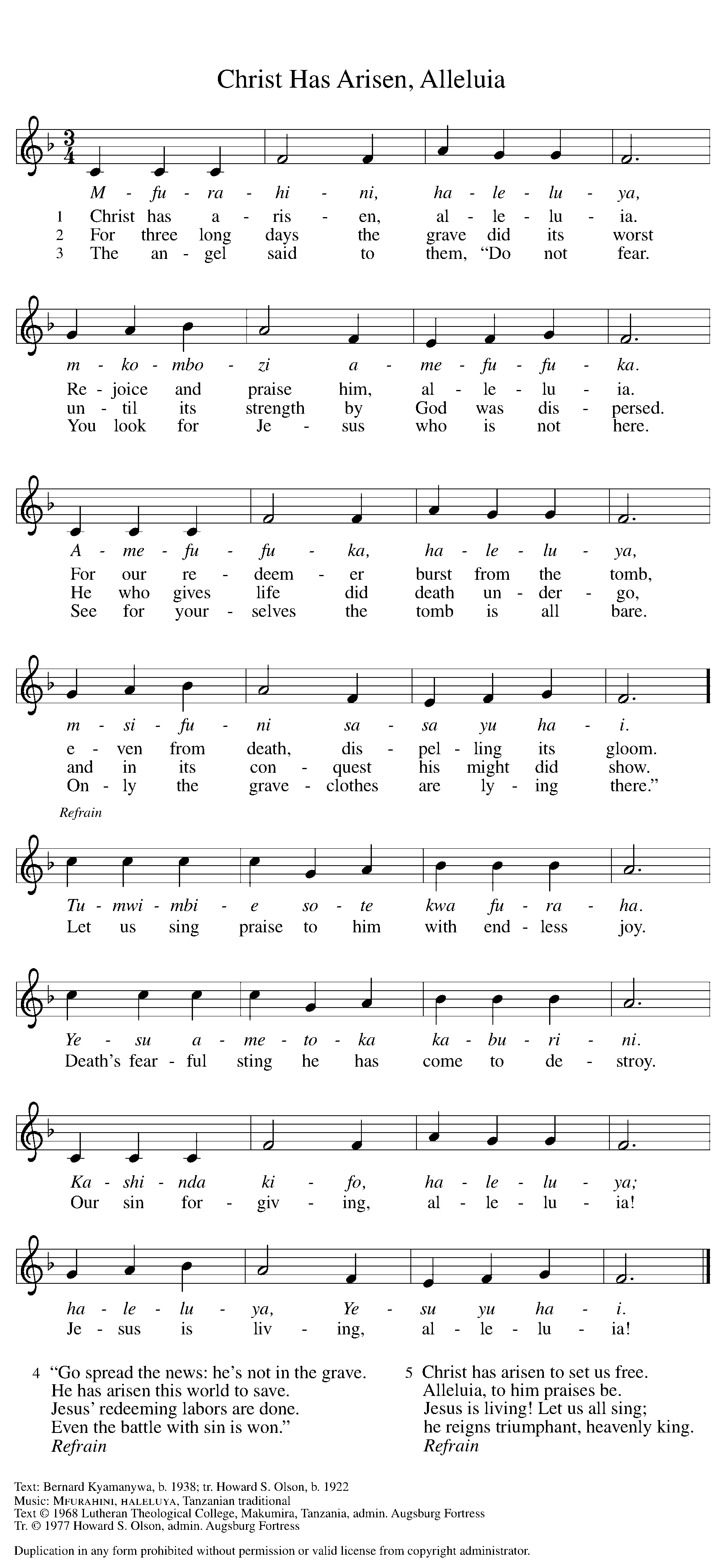 Dismissal Almighty God, Father, ☩ Son, and Holy Spirit, bless you now and forever.Amen.From sundaysandseasons.com. Copyright © 2017 Augsburg Fortress. All rights reserved.Thank you to all who served in worship today!Presider: Pastor Becky Ebb-SpeeseMusician: Martha YoderElder: Paul Meade Trustee: Mike JohnsonOffering Counters: Jerry Engle & Carlotta WillardSafety Person: Dan ZylstraThis week at Zion:Men’s Coffee, 8 AM Wednesday, May 4National Day of Prayer, 1 PM, Thursday, May 5Worship Planning, 4:30 PM Thursday, May 5ANNOUNCEMENTSThank you! Thank you for sharing your love and generosity with our neighbors in the Ukraine. You are bringing hope in the form of cash assistance, food, medical supplies, and quilts and kits. Please look for email updates from me. I look forward to a continuing partnership into God’s promised future. Grace and peace, Tim Kirk.You’re Invited! You’re invited to Nell Stannard’s 100th birthday celebration on Saturday, May 7 from 2-4 PM at 24 Chevaux Circle, Little Rock, AR. Cards welcome, no gifts please.Thank you! Thank you to everyone for the surprise coffee fellowship for my birthday! The cake was wonderful, and I really appreciate all the cards, gift cards, and plants in my favorite colors!   ~Pastor BeckyHearing Devices: We have hearing devises that are now working! They are in the narthex. Ask the usher to get one for you!Table Shower: There will be a table shower to welcome Fred Hokansen and Shana Griffin’s newest child: Aiden Atlas Hokanson (grandchild of Mike & Rocky Johnson). Since he was born during Covid, we weren’t able to have a shower for him. The shower will run through May. Please watch for more details.Fellowship Fun! On the 4th Sundays of the month, the fellowship committee would like to encourage members to bring their board games or card games to play and teach other members. There will be also coffee fellowship these days.Lutheran World Relief challenge: Lutheran World Relief is already at work in helping the people of Ukraine. Any offerings designated to this agency through your offerings (there is a place to designate to LWR on your offering envelopes) will be matched up to $258,000. We will be designating those offerings to go specifically to Ukraine from March through May. Watch the thermometer in the narthex to see our progress in donations!Free Camping Available at Camp Living Waters.  This year camping experiences are available to our kids tuition free .  If there are kids (children, grandchildren, nieces/nephews or others)  in your family who would enjoy a camping experience, you are encouraged to get them registered.  You may also want to have your kids invite a friend to go with them to camp.  Please talk with the Pastor for information on how to register.  Dates for camping are:Grade School (2-5):  June 19-21, June 19-24, July 17-22Junior High:  June 12-17, June 26-July 1Senior High:  July 10-15